Краснодарский край Крыловский район станица Октябрьскаямуниципальное  бюджетное общеобразовательное  учреждение                       средняя общеобразовательная школа №30 имени Героя Советского Союза Константина Тимофеевича Першина станицы Октябрьской                 муниципального образования Крыловский район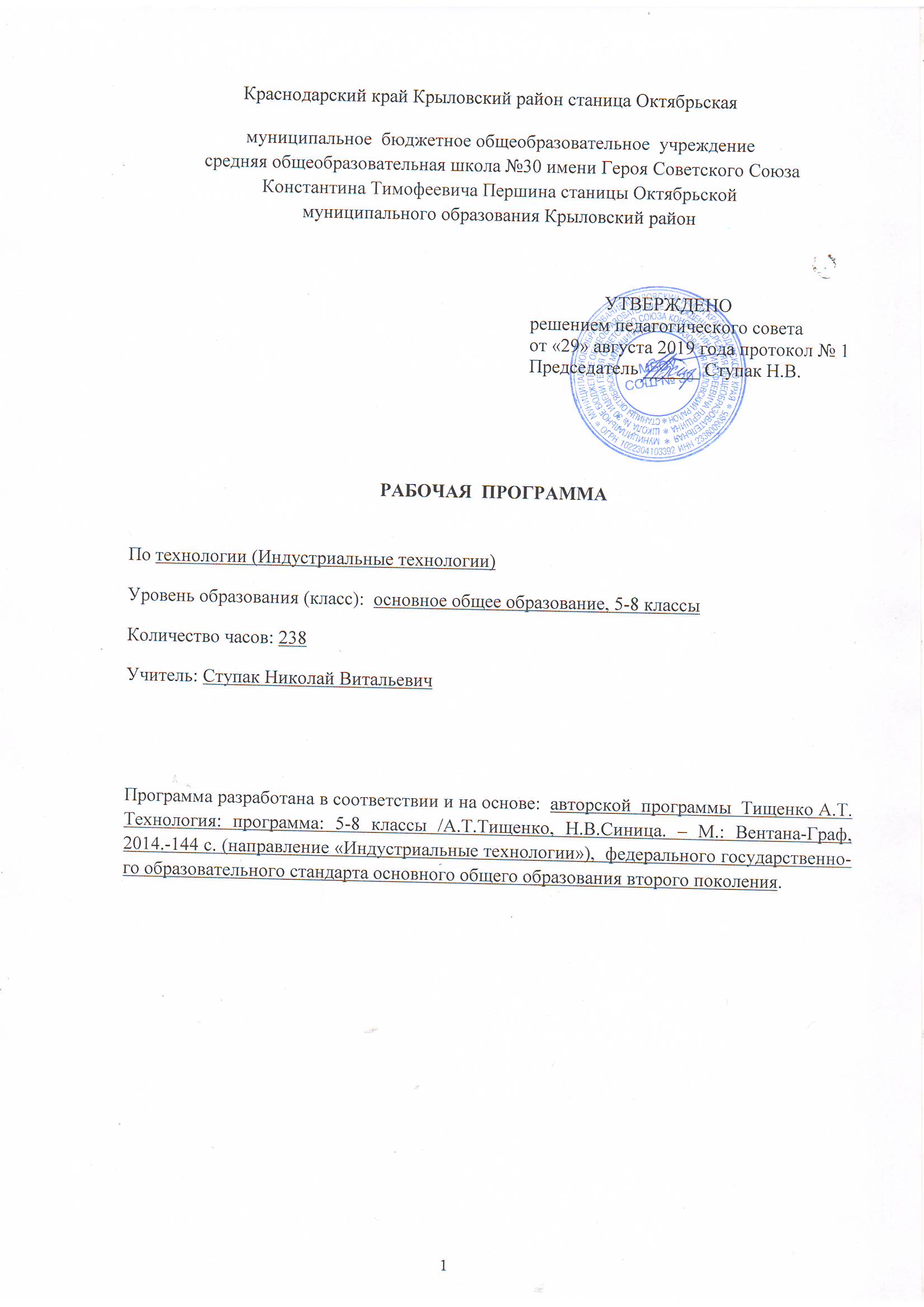 РАБОЧАЯ  ПРОГРАММАПрограмма разработана на основе Федерального компонента государственного стандарта среднего (полного) общего образованияПОЯСНИТЕЛЬНАЯ ЗАПИСКА.Рабочая программа по биологии для 11 класса составлена на основе Федерального компонента государственного стандарта среднего (полного) общего образования. Федеральный базисный учебный план для общеобразовательных учреждений РФ отводит 34 учебных часа для обязательного изучения курса биологии в 11-м классе основной школы из расчета 1 учебного часа в неделю. Программа конкретизирует содержание предметных тем, предлагает распределение предметных часов по разделам курса, последовательность изучения тем и разделов с учетом межпредметных и внутрипредметных связей, логики учебного процесса, возрастных особенностей учащихся. Требования к уровню подготовки учащихся 11 классов.В результате изучения биологии ученик должен:знать/понимать: основные положения биологических теорий (клеточная, эволюционная теория Ч.Дарвина); учение В.И.Вернадского о биосфере; сущность законов Г.Менделя, закономерностей изменчивости; строение биологических объектов: клетки; генов и хромосом; вида и экосистем (структура); сущность биологических процессов: размножение, оплодотворение, действие искусственного и естественного отбора, формирование приспособленности, образование видов, круговорот веществ и превращения энергии в экосистемах и биосфере; вклад выдающихся ученых в развитие биологической науки; биологическую терминологию и символику;уметь:объяснять: роль биологии в формировании научного мировоззрения; вклад биологических теорий в формирование современной естественнонаучной картины мира; единство живой и неживой природы, родство живых организмов; отрицательное влияние алкоголя, никотина, наркотических веществ на развитие зародыша человека; влияние мутагенов на организм человека, экологических факторов на организмы; взаимосвязи организмов и окружающей среды; причины эволюции, изменяемости видов, нарушений развития организмов, наследственных заболеваний, мутаций, устойчивости и смены экосистем; необходимости сохранения многообразия видов; решать элементарные биологические задачи; составлять элементарные схемы скрещивания и схемы переноса веществ и энергии в экосистемах (цепи питания); описывать особей видов по морфологическому критерию; выявлять приспособления организмов к среде обитания, источники мутагенов в окружающей среде (косвенно), антропогенные изменения в экосистемах своей местности; сравнивать: биологические объекты (химический состав тел живой и неживой природы, зародыши человека и других млекопитающих, природные экосистемы и агроэкосистемы своей местности), процессы (естественный и искусственный отбор, половое и бесполое размножение) и делать выводы на основе сравнения; анализировать и оценивать различные гипотезы сущности жизни, происхождения жизни и человека, глобальные экологические проблемы и пути их решения, последствия собственной деятельности в окружающей среде; изучать изменения в экосистемах на биологических моделях; находить информацию о биологических объектах в различных источниках (учебных текстах, справочниках, научно-популярных изданиях, компьютерных базах данных, ресурсах Интернет) и критически ее оценивать;использовать приобретенные знания и умения в практической деятельности и повседневной жизни для:соблюдения мер профилактики отравлений, вирусных и других заболеваний, стрессов, вредных привычек (курение, алкоголизм, наркомания); правил поведения в природной среде; оказания первой помощи при простудных и других заболеваниях, отравлении пищевыми продуктами; оценки этических аспектов некоторых исследований в области биотехнологии.                                                              Содержание обучения11 класс (34 ч, 1 ч в неделю)1. Организменный уровень жизни (17ч)Организменный уровень жизни и его роль в природе. Организм как биосистема.Обмен веществ и процессы жизнедеятельности организмов. Регуляция процессов жизнедеятельности организмов. Различия организмов в зависимости от способа питания: гетеротрофы (сапрофиты, хищники, паразиты) и автотрофы (фототрофы, хемотрофы).Размножение организмов – половое и бесполое.  Оплодотворение и его значение. Двойное оплодотворение у покрытосеменных (цветковых) растений. Искусственное оплодотворение у растений и животных.Индивидуальное развитие организма (онтогенез). Эмбриональный и постэмбриональный периоды развития организма. Последствия влияния алкоголя, никотина и наркотических средств на развитие зародыша человека.Наследственность и изменчивость – свойства организмов. Генетика  - наука о закономерностях наследственности и изменчивости. Изменчивость признаков организма и ее типы (наследственная и ненаследственная). Мутации, их материальные основы – изменение генов и хромосом. Мутагены, их влияние на организм человека и на живую природу в целом.Генетические закономерности наследования, установленные Г.Менделем, их цитологические основ. Моногибридное и дигибридное скрещивание. Закон Т.Моргана. Хромосомная теория наследственности. Взаимодействие генов. Современные представления о гене, генотипе и геноме.Генетика пола и наследование, сцепленное с полом. Наследственные болезни, их профилактика. Этические аспекты медицинской генетики.Факторы, определяющие здоровье человека. Творчество как фактор здоровья и показатель образа жизни человека. Способность к творчеству. Роль творчества в жизни каждого человека.Генетические основы селекции. Вклад Н.И.Вавилова в развитие селекции. Учение Н.И.Вавилова о центрах происхождения культурных растений. Основные методы селекции: гибридизация и искусственный отбор.Биотехнология, ее достижения. Этические аспекты развития некоторых исследований в биотехнологии (клонирование человека).Вирусы – неклеточная форма существования организмов. Вирусные заболевания. Способы борьбы со СПИДом.2. Клеточный уровень жизни (8ч)Клеточный уровень организации жизни и его роль в природе. Развитие знаний о клетке (Р.Гук, К.М.Бэр, М.Шлейден, Т.Шванн, Р.Вирхов). Методы изучения клетки.Клетка как этап эволюции живого в истории Земли. Многообразие клеток и тканей. Клетка – основная структурная и функциональная единица жизнедеятельности одноклеточного и многоклеточного организмов.Основные положения клеточной теории. Значение клеточной теории в становлении современной естественнонаучной картины мира.Основные части в строении клетки. Поверхностный комплекс клетки – биологическая мембрана. Цитоплазма с органоидами и включениями. Ядро с хромосомами.Постоянные и временные компоненты клетки. Мембранные и немембранные органоиды, их функции в клетке.Доядерные (прокариоты) и ядерные (эукариоты) клетки. Гипотезы происхождения эукариотических клеток.Клеточный цикл жизни клетки. Деление клетки - митоз и мейоз. Соматические и половые клетки. Особенности образования половых клеток.Структура хромосом. Специфические белки хромосом, их функции. Хроматин – комплекс ДНК и специфических белков. Компактизация хромосом. Функции хромосом как системы генов. Диплоидный и гаплоидный набор хромосом в клетках. Гомологичные и негомологичные хромосомы. Значение видового постоянства числа, формы и размеров хромосом в клетках.3. Молекулярный уровень жизни (8 ч)Молекулярный уровень жизни, его особенности и роль в природе.Основные химические соединения живой материи. Макро- и микроэлементы в живом веществе. Органические и неорганические вещества, их роль в клетке. Вода – важный компонент живого. Основные биополимерные молекулы живой материи. Понятие о мономерных и полимерных соединениях.Роль органических веществ в клетке организма человека: белков, углеводов, липидов, нуклеиновых кислот.Строение и химический состав нуклеиновых кислот в клетке. Понятие о нуклеотиде. Структура и функции ДНК – носителя наследственной информации клетки. Репликация ДНК. Матричная основа репликации ДНК. Правило комплементарности. Ген. Понятие о кодоне. Генетический код. Строение, функции и многообразие форм РНК в клетке. Особенности ДНК клеток эукариот и прокариот.Процессы синтеза как часть метаболизма в живых клетках. Фотосинтез как уникальная молекулярная система процессов создания органических веществ. Световые и темновые реакции фотосинтеза.  Роль фотосинтеза в природе.Процессы биосинтеза молекул белка. Этапы синтеза.. Матричное воспроизводство белков в клетке.Молекулярные процессы расщепления веществ в элементарных биосистемах как часть метаболизма в клетках. Понятие о клеточном дыхании. Бескислородный и кислородный этапы дыхания как стадии энергетического обеспечения клетки.Понятие о пластическом и энергетическом обмене в клетке. Роль регуляторов биомолекулярных процессов.Опасность химического загрязнения окружающей среды. Последствия деятельности человека в окружающей среде. Правила поведения в природной среде. Время экологической культуры человека и общества. Экология  и новое воззрение на культуру. Осознание человечеством непреходящей ценности жизни. Экологическая культура – важная задача человечества.Заключение (1ч)Биосистемы: от элементарных биохимических систем до биосферы. Видовое биоразнообразие. Уровни организации природы.Тематическое распределение часовПобиологиибиологиибиологиибиологииУровень образования (класс)Уровень образования (класс)Уровень образования (класс)Уровень образования (класс)среднее общее образование 10-11 классКоличество часовКоличество часовКоличество часов6868УчительУчительМинаева Марина Владимировна Минаева Марина Владимировна Минаева Марина Владимировна ТемаКоличествочасовГлава 1. Организменный уровень жизни17Глава 2. Клеточный уровень жизни8Глава 3. Молекулярный уровень жизни8Заключение.1Итого34№П.пНазвание раздела программы     Тема урокаК-вочасовЭлементы содержанияТребования куровню подготовки учеников№П.пНазвание раздела программы     Тема урокаК-вочасовЭлементы содержанияТребования куровню подготовки учеников1. Глава1.  Введение. Организменный уровень жизни (17 ч.)1. Организменный уровень жизни и его роль в природе.1Основные понятия: жизнь, открытая система, наследственность. Изменчивость. Отличительные особенности живых организмов от неживых: единый принцип организации, обмен веществ и энергии.Особенности развития: упорядоченность. Постепенность, последовательность, реализация наследственной информации.Знать:Свойства живогоУметь выделять:Особенности развития живых организмов2.2. Организм как биосистема.1Клетка - основная структурная единица организмов. Клетка как биосистема. Клеточное строение организмов, как доказательство их родства, единства живой природы.Уметь: Приводить примеры организмов, имеющих клеточное и неклеточное строение.Называть жизненные свойства клетки и положения клеточной теории.Объяснять общность происхождения растений и животных.3.3. Процессы жизнедеятельности многоклеточных организмов.1Ассимиляция, диссимиляция, фермент. Обмен веществ и превращение энергии – признак живых организмов. Ассимиляция и диссимиляция – противоположные процессы.Уметь: Давать определения понятиям ассимиляция, диссимиляция.Называть этапы обмена веществ, роль АТФ и ферментов в о\в.Характеризовать сущность процесса о\в4.4. Размножение организмов.1Размножение, бесполое и вегетативное размножение, гаметы, гермафродиты.Половое и бесполое размножение. Бесполое размножение – древнейший способ размножения. Виды бесполого размножения: почкование, деление  тела, спорообразование. Виды вегетативного размноженияУметь: Давать определение понятию  размножение.Называть основные формы размножения, виды полового и бесполого размножения, способы вегетативного размножения.Приводить примеры растений и животных с различными формами и видами размножения.Характеризовать сущность бесполого и полового размножения.Объяснять биологическое значение бесполого размножения.5.5.Оплодотворение и его значение.1Оплодотворение, гаметогенез, мейоз, конъюгация, перекрест хромосом.Половое размножение растений и животных, его биологическое значение.Половые клетки: строение и функции. Образование половых клеток (гаметогенез). Осеменение. Оплодотворение.Уметь: Узнавать и описывать по рисунку половые клетки.Выделять различия мужских и женских половых клеток.Выделять особенности бесполого и полового размножения.Объяснять биологическое значение полового размножения, сущность и биологич значение оплодотворения.Использовать ресурсы Интернета для составления справки о генетических заболеваниях, связанных с нарушением деления половых клеток.6.6. Развитие организмов от зарождения до смерти.1Оплодотворение, онтогенез, эмбриогенез.Рост и развитие организмов. Онтогенез и его этапы. Эмбриональное и постэмбриональное развитие.Дробление, гаструляция, органогенез.Закон зародышевого сходства (закон К.Бэра)Уметь: Давать определения понятиям Оплодотворение, онтогенез, эмбриогенез.Называть начало и окончание постэмбрионального развития, виды постэмбр развития.Характеризовать сущность эмб и постэмбр периодов развитияАнализировать и оценивать влияние факторов риска на здоровье, использовать приобретенные знания для профилактики вредных привычек.7.7. Из истории развития генетики.1Аллельные гены, ген, генотип, изменчивость, наследственность, фенотип.Наследственность и изменчивость -  свойства организмов. Генетика – наука о закономерностях наследственности и изменчивости.Уметь: Давать определения понятиям Аллельные гены, ген, генотип, изменчивость, наследственность, фенотипНазывать признаки биологических объектов – генов и хромосом.Характеризовать сущность биологич процессов наследственности и изменчивости.Объяснять причины наследственности и изменчивости, роль генетики в формировании современной научной картины мира, в практической деятельности людей.8.8. Изменчивость признаков организмов и её типы.1Геном, изменчивость, мутации, мутаген, полиплоидия.Основные формы изменчивости. Виды мутаций по степени изменения генотипа: генные, геномные, хромосомные.Вариационная кривая, изменчивость, модификация, норма реакции.Зависимость проявления действия генов от условий внешней среды. Характеристики модификационной изменчивости. Наследование способности проявлять признак в определенных условиях.Уметь:Давать определение термину изменчивость.Приводить примеры ненаследственной изменчивости, нормы реакции признаков, зависимости проявления нормы реакции от условий окружающей среды.Анализировать содержание основных понятий.Выявлять и описывать разные формы изменчивости организмов. Называть причины, обеспечивающие явление наследственности, биологическую роль хромосом, основные формы изменчивости.Приводить примеры генных и геномных мутаций.Называть виды наследственной изменчивости, уровни изменения генотипа, виды мутаций, свойства мутаций.9.9. Генетические закономерности, открытые Г. Менделем.1Гомо- ,гетерозигота, доминантный и рецессивный признаки, моногибридное скрещивание.Использование Менделем гибридологического метода. Моногибридное скрещивание. Неполное доминирование. Анализирующее скрещивание. Цитологические основы закономерностейПравило единообразия. Закон расщепления. Гипотеза чистоты гамет.Давать определения понятиям Гомо- ,гетерозигота, доминантный и рецессивный признаки, моногибридное скрещивание.Приводить примеры доминантных и рецессивных признаков.Воспроизводить формулировки правила единообразия и правила расщепления.Описывать механизм проявления закономерностей моногибридного скрещивания, механизм неполного доминирования.10.10. Дигибридное скрещивание.Лабораторная работа №1 «Решение задач по генетике»1Генотип, дигибридное скрещивание, полигибридное скрещивание, фенотип.Условия проявления закона независимого наследования. Соотношения генотипов и фенотипов независимого наследования 9:3:3:1.Закон независимого наследования.Уметь: Описывать механизм проявления закономерностей дигибридного скрещивания.Называть условия закона независимого наследования.Анализировать содержание определений основных понятий, схему дигибридного скрещивания.11.11. Генетические основы селекции. Вклад Н.И. Вавилова в развитие селекции.1Селекция.Наследственность и изменчивость-основа искусственного отбора. Центры происхождения культурных растений.Независимое одомашнивание близких растений в различных центрах. Учение Н.И.Вавилова о центрах.Уметь:Называть практическое значение генетики.Приводить примеры пород животных и сортов растений, выведенных человеком.Анализировать содержание основных понятий.Характеризовать  роль учения Вавилова для развития селекции.Объяснять причину совпадения центров многообразия культурных растений с местами расположения древних цивилизаций; значение для селекционных работ закона гомологических рядов.12.12. Генетика пола и наследование, сцепленное с полом.1Гетеро- и гомогаметный пол, половые хролмосомы. Наследственные заболевания , сцепленные с полом.Расщепление фенотипа по признаку определения пола.Закон сцепленного наследования.Уметь:Называть типы хромосом в генотипе, число аутосом и половых хромосом у человекаПриводить примеры наследственных заболеваний, сцепленных с полом.Решать простейшие генетические задачи.13.13. Наследственные болезни человека.1Группы наследственных болезней.Генные болезни и аномалии.Хромосомные болезни.Диагностика заболеваний.Безопасность жизнедеятельности.Уметь:Раскрывать понятие генных болезней и аномалии:наследование, сцепленное с полом и локализованное в X- и Y-хромосомах (дальтонизм, гемофилия).Хромосомная болезнь – синдром Дауна. Составление родословных.14.14. Решение генетических задач.1Уметь:Решать генетические задачи15.15. Этические аспекты медицинской генетики.1Биотехнология, штамм.Основные направления селекции микроорганизмов. Значение селекции микроорганизмов для с.х.,медицины, Микробиологический синтез.Уметь:Давать определение термину биотехнология, штаммПриводить примеры использования микроорганизмов в микробиологической промышленности.Объяснять роль биологии в практической деятельности людей и самого ученика.16.16. Достижения биотехнологии и этические аспекты её исследований.1Биотехнология, штамм.Основные направления селекции микроорганизмов. Значение селекции микроорганизмов для с.х.,медицины, Микробиологический синтез.Уметь:Давать определение термину биотехнология, штаммПриводить примеры использования микроорганизмов в микробиологической промышленности.Объяснять роль биологии в практической деятельности людей и самого ученика.17.17. Вирусы. Вирусные заболевания.1Вирусы как возбудители заболеваний. СПИД - вирусное заболевание. Защита от вирусов.Знать: значение вирусов в природе и жизни человека; меры профилактики вирусных заболеваний.Уметь:использовать приобретенные знания в повседневной жизни для профилактики вирусных заболеваний.18.Глава 2. Клеточный уровень жизни (8 ч.)1. Клеточный уровень организации живой материи и его роль в природе. Клетка как этап эволюции живого в истории Земли.1Клетка - основная структурная единица организмов. Клетка как биосистема. Клеточное строение организмов, как доказательство их родства, единства живой природы.Уметь: Приводить примеры организмов,имеющих клеточное и неклеточное строение.Называть жизненные свойств клетки и положения клеточной теории.Объяснять общность происхождения растений и животных.19.2. Строение клетки.1Строение клетки.Знать:особенности строение клеткиУметь:работать с микроскопом, узнавать и называть органоиды клетки20.3. Органоиды как структурные компоненты цитоплазмы.1Прокариотические и эукариотические клетки. Особенности строения животной и растительной клетки. Основные части и органоиды клетки, их функции.Знать:особенности строение клеток прокариот и эукакриот, строение клеток растений и животных, выделять различия в их строении; названия органоидов клетки, взаимосвязь между строением и функцией органоида.Уметь:работать с микроскопом. Наблюдать, описывать и сравнивать строение клеток растений и животных.21.4. Клеточный цикл.1 Клеточный цикл: интерфаза и митоз.Продолжительность жизни клеток: апоптоз и некроз.Знать:механизм деления клетки и его биологическую рольУметь:раскрыть понятие «клеточный цикл», характеризовать этапы клеточного цикла22.5. Деление клетки - митоз и мейоз.1Размножение-свойство организмов. Деление клетки - основа роста, развития и размножения организмов. Митоз, сущность и значение. Гаметогенез. Овогенез. Сперматогенез. Строение половых клеток. Значение гаметогенеза. Образование половых клеток. Стадии размножения, роста, созревания. Мейоз. Фазы первого и второго мейотического деления.Знать:сущность и биологическое значение митоза, фазы митоза, строение половых клеток, фазы первого второго мейотических делений, отличие мейоза от митоза.Уметь:давать определения ключевым понятиям, описывать последовательно фазы митоза, называть стадии гаметогенеза.23.6. Структура и функции хромосом.1Строение и функции хромосом.Значение постоянства числа и формы хромосом в клетках. ДНК – носитель наследственной информации. Удвоение молекулы ДНК в клеткеЗнать:строение генов и хромосом; типы нуклеиновых кислот, функции нуклеиновых кислот. Роль ДНК и РНК в жизни организмов.Уметь:выделять различия в строении и функциях ДНК и РНК. Характеризовать процесс удвоения молекулы ДНК.24.7. История развития науки о клетке.1Наука о клетке - цитология. Первые положения клеточной теории. Развитие учения о клетке. Современная клеточная теория.Уметь: Приводить примеры организмов, имеющих клеточное и неклеточное строение.Называть положения клеточной теории.Объяснять общность происхождения растений и животных.25.8.Гармония и целесообразность в живой природе.Семинар.1Гармония. Целесообразность в живой природе.Знать:Различные взгляды о проблеме целесообразности и природосообразности26.Глава 3. Молекулярный уровень жизни (8 ч.)1. Молекулярный уровень жизни: значение и роль в природе.1Микро- и макроэлементы, углеводы, липиды, гормоны.Уметь: Приводить примеры микро- и макроэлементов, а так же веществ, относящихся к липидам и углеводамХарактеризовать биологическое значение микро и макроэлементов.27.2. Основные химические соединения живой материи.1Особенности химического состава клетки. Микро- и макроэлементы, их вклад в образовании органических и неорганических  молекул живого вещества.Роль неорганических веществ: вода, минер.соли.Уметь: Приводить примеры микро- и макроэлементов, а так же веществ, относящихся к липидам и углеводамНазывать неорганич. и органич. вещества клетки.Характеризовать биологическое значение микро и макроэлементов, биологич. роль воды, солей неорганических кислот.28.3. Структура и функции нуклеиновых кислот.1Белки, аминокислоты, их роль в организме.Структура и функции белков. Ферменты. Нуклеиновые кислоты и их структура.Уметь: Давать полные названия нуклеиновым кислотам ДНК и РНК.Называть продукты, богатые белками. Нахождение молекулы ДНК в клетке. Мономер нуклеиновых кислот.Приводить примеры белков, выполняющих различные функции.Перечислять виды молекул РНК.Характеризовать функции белков и нуклеиновых кислот.294. Процессы синтеза в живых клетках.1Питание, фотосинтез, фотолиз. Питание. Различия организмов по способу питания. Фотосинтез. Роль пигмента хлорофилла. Космическая роль зеленых растений. Хлоропласты. Световая и темновая фазы фотосинтеза.Уметь: Давать определения понятиям питание, автотрофы, фотосинтез.Называть органы растения где происходит фотосинтез, роль пигмента хлорофилла.Характеризовать фазы фотосинтеза.30.5. Процессы биосинтеза белка.1Ген, генетический код, триплет, кодон, антикодон, полисома, трансляция, транскрипция.Обмен веществ и превращение энергии – признак живых организмов. Свойства генетического кода: избыточность, специфичность, универсальность.Механизмы трансляции и транскрипции. Принцип комплементарности. Реализация наследственной информации в клетке.Уметь: Давать определения понятиям ген, ассимиляция.Называть свойства генетического кода, роль и-РНК и т-Рнк в биосинтезе белкаАнализировать содержание определений: триплет, кодон, антикодон, полисома, трансляция, транскрипция.Характеризовать сущность процесса трансляции и транскрипции.31.6. Молекулярные процессы расщепления.1Понятие о биологическом окислении. Бескислородный этап клеточного дыхания (гликолиз). Кислородный этап клеточного дыхания.Уметь: Анализировать содержание определений: Гликолиз, брожение, дыхание.Называть вещества источники энергии, продукты реакции этапов обмена веществ, локализацию в клетке этапов обмена веществ.Описывать роль АТФ в обмене веществ.32.7. Химическое загрязнение окружающей среды как глобальная экологическая проблема.1Опасность полимерного мусора. Пестициды. Диоксины. Проблема устойчивого развития.Знать:о воздействии хозяйственной деятельности человека на биосферуУметь: Анализировать негативные последствия химического загрязнения биосферы33.8.Время экологической культуры.1Развитие химического синтеза. Манипулирование наследственным веществом. Глобальные экологические проблемы. Экологическая культура - норма для каждого человека.Уметь:использовать приобретенные знания в повседневной жизни34.Заключение (1 ч.)1. Заключение: структурные уровни организации живой природы.1Биосистемы: от элементарных биохимических систем до биосферы. Видовое биоразнообразие. Уровни организации природы.Знать:Уровни организации живой материиУметь:Характеризовать каждый уровень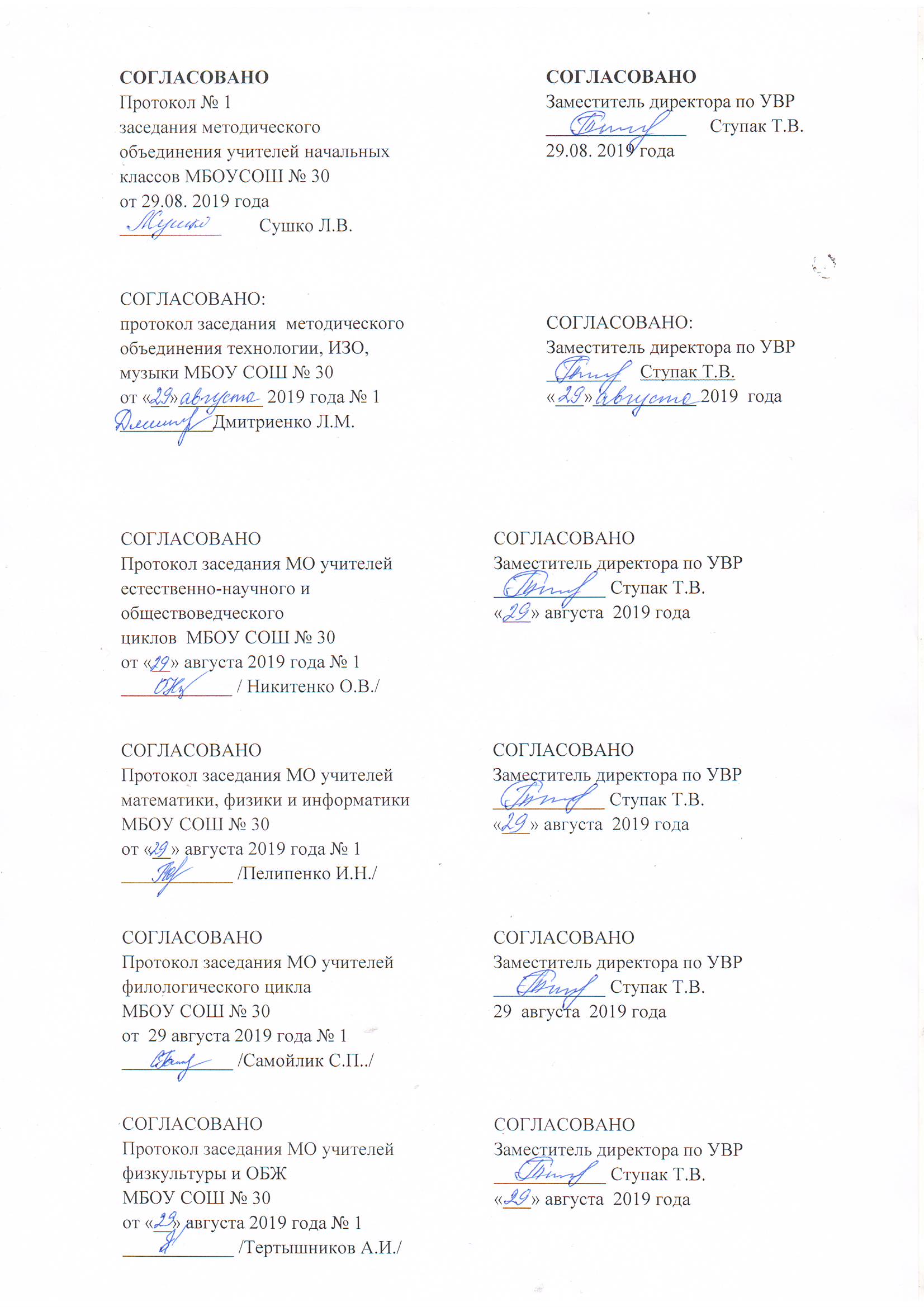 